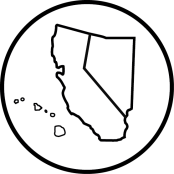 College Park Key Club Board MeetingCalifornia-Nevada-Hawaii DistrictKey Club InternationalNovember 15, 2016Call to Order: 	3:03pm		  	Adjournment: 	3:54pm		Meeting led by			Charissa Tseng			Pledge of Allegiance		Emily Nguyen			Key Club Pledge 		Emily Nguyen			Introduction of Guests 		N/A		Quorum Present 	Yes	Attendance- 6 officersOld BusinessNew BusinessCount money from Trick or Treat for UNICEF boxesOpen FloorAdjournment: 3:54pmMinutes Approved by Club President 							Minutes Approved by Club Secretary 							Minutes Approved by Faculty Advisor 							Attendance Attendance for this Board meeting was completed by		Pierce Bargmann		.*This attendance sheet is used for present officers, Kiwanis, and guests only.OfficersPresident	Charissa TsengVice President 1	Peter TolentinoVice President 2	Amy NguyenSecretary	Pierce BargmannNews Editor	Brian ChoeTreasurer	Mani Lopez